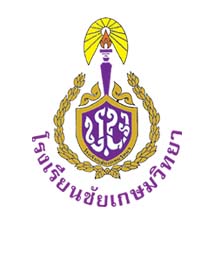 การแข่งขันประกวดร้องเพลงหมู่ เพลงคุณธรรม เนื่องในงานชัยเกษมวิชาการ ๖๒ ประจำปีการศึกษา พ.ศ.๒๕๖๒ณ โรงเรียนชัยเกษมวิทยา จังหวัดประจวบคีรีขันธ์วันอังคาร ที่ ๑๑  เดือนกุมภาพันธ์ พ.ศ. ๒๕๖๓.............................................................................๑.คุณสมบัติของผู้เข้าแข่งขัน ๑.๑ ผู้สมัครเข้าแข่งขันต้องเป็นนักเรียน ระดับประถมศึกษาและมัธยมศึกษาตอนต้น ๑.๒ ผู้สมัครเข้าแข่งขัน ชายหรือหญิง ตั้งแต่ระดับประถมศึกษาปีที่ ๔ – ๖ และระดับมัธยมศึกษาตอนต้น ชั้น ม.๑- ม.๓   ทีมละ ๘  คน (๑ โรงเรียนส่งได้มากกว่า ๑ ทีม)๒.กำหนดการแข่งขัน ณ หอประชุม  โรงเรียนชัยเกษมวิทยา ในวันที่  ๑๑  กุมภาพันธ์  ๒๕๖๓๓.กติกาการแข่งขัน 
   	๓.๑ แต่งกายด้วยชุดนักเรียน   	๓.๒ ผู้สมัครเข้าแข่งขันร้องเพลงต้องรายงานตัว ณ เวทีการประกวดก่อนเวลาทำการแข่งขัน
          ๓.๓ เลือกบทเพลงที่มีเนื้อหาสาระที่แสดงให้เห็นการส่งเสริม คุณธรรม จริยธรรมที่เป็นแบบอย่างที่ดี
ในการดำเนินชีวิต จำนวน ๑ บทเพลง (สำหรับเนื้อเพลงให้นำมาส่งในวัน ประกวดแข่งขันจำนวนเท่ากรรมการ) ๓.๓ รายชื่อนักเรียนผู้เข้าแข่งขันไม่เกิน ๕ คน พร้อมชื่อครูผู้ฝึกสอนทีมละ ๑ คน ๓.๔ อุปกรณ์ประกอบการแสดงให้เตรียมมาเองและสอดคล้องกับเนื้อเรื่อง โดยเน้นความพอเพียง (หากไม่เน้นความพอเพียงจะถูกตัดคะแนน) 
          ๓.๕ องค์ประกอบและบรรยากาศในการแสดงเหมาะสม สอดคล้องกับเนื้อเรื่อง โดย                 ๓.๕.๑  ใช้เสียงจริงในการแสดงสด (ไม่มีการอัดเทปบันทึกเสียงของผู้แสดง) 
                ๓.๕.๒  เวลาในการแสดง ไม่เกิน ๑๕ นาที ๓.๕.๓  เวลาในการจัดฉาก/เตรียมอุปกรณ์ไม่เกิน ๑๐ นาที 
๓.๕.๔ ให้เตรียมเครื่องแต่งกายให้เหมาะสมกับบทและเนื้อหา ๓.๕.๕  ให้มีดนตรีและเพลงประกอบการแสดงโดยผู้แสดงเตรียมมาเอง 
๓.๕.๗  ต้องเป็นนักเรียนที่กำลังศึกษาในสถานศึกษาในปัจจุบัน และอายุ ไม่เกินจากช่วงชั้นที่ส่ง         ๓.๖ การตัดสินของกรรมการถือเป็นที่สิ้นสุด๔. เกณฑ์การให้คะแนน ๑๐๐ คะแนน
	๔.๑.   เสียงร้อง น้ำเสียง การกลมกลืน พร้อมเพรียง		๓๐	คะแนน
	๔.๒.   ความถูกต้องของจังหวะ ทำนอง			๒๐ 	คะแนน
	๔.๓.   ความไพเราะและคุณภาพเสียงร้อง			๒๐	คะแนน
	๔.๔.   ออกเสียงถูกต้องตามอักขระภาษาไทย		๑๕	คะแนน
	๔.๕    บุคลิกภาพ การถ่ายทอดอารมณ์เพลงต่อผู้ฟัง		๑๕	คะแนน
		รวมคะแนน				       ๑๐๐	คะแนน
๕. รางวัล ประกาศผลการแข่งขันและมอบรางวัลในวันแข่งขัน มี ๒ ระดับ ได้แก่ ระดับประถมศึกษา และมัธยมศึกษาตอนต้น ดังนี้ 
   	๕.๑ รางวัลชนะเลิศ เงินรางวัล ๑,๐๐๐ บาท พร้อมเกียรติบัตร 
  	๕.๒ รางวัลรองชนะเลิศอันดับ ๑ เงินรางวัล ๘๐๐ บาท พร้อมเกียรติบัตร 
   	๕.๓ รางวัลรองชนะเลิศอันดับ ๒ เงินรางวัล ๕๐๐ บาท พร้อมเกียรติบัตร ๖.หมดเขตรับสมัคร วันที่  ๓๑ มกราคม ๒๕๖๓…………………………………………………………………………………………..หมายเหตุ  ติดต่อสอบถาม รายละเอียดเพิ่มเติมได้ที่
โรงเรียนชัยเกษมวิทยา  จังหวัดประจวบคีรีขันธ์  โทรศัพท์ ๐๘๖ ๔๗๘ ๖๕๒๓  หรือ ที่ ครูเปรมรัศมี  อ่างหิน โทร.๐๘๐-๓๖๔-๔๑๙๕ 